Supplementary InformationThis document contains the diagnostic plots and tables of parameter values for the SLD time-series analysis conducted using the model described in the main paper.  Erlotinib – Forwards Alignment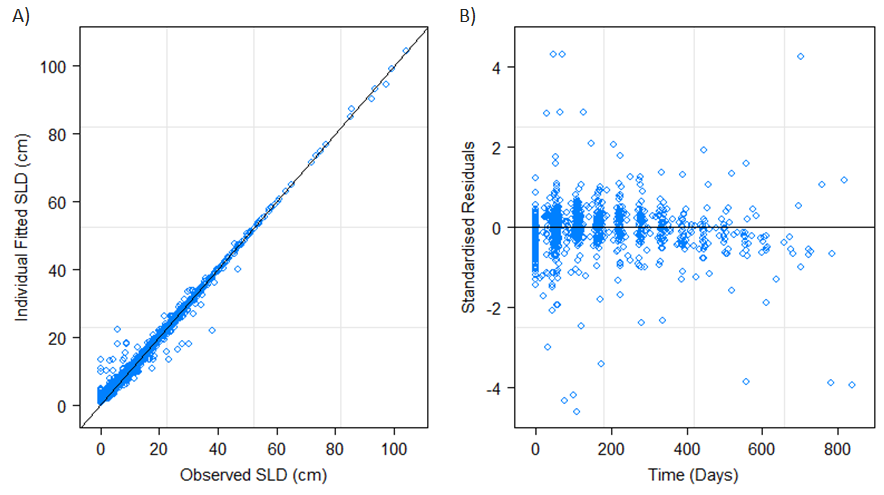 Figure S1. Panel A shows the observed SLD values against the individual fitted. Panel B shows the individual standardised residuals over time. Table S1. Provides estimated mean and standard deviation (S.D.) values together with approximate 95% confidence intervals for the parameter distributions of the model described in the main paper. Estimate of the within group standard error (S.E.) of the residuals with 95% CI is also provided.   Erlotinib – Reverse Alignment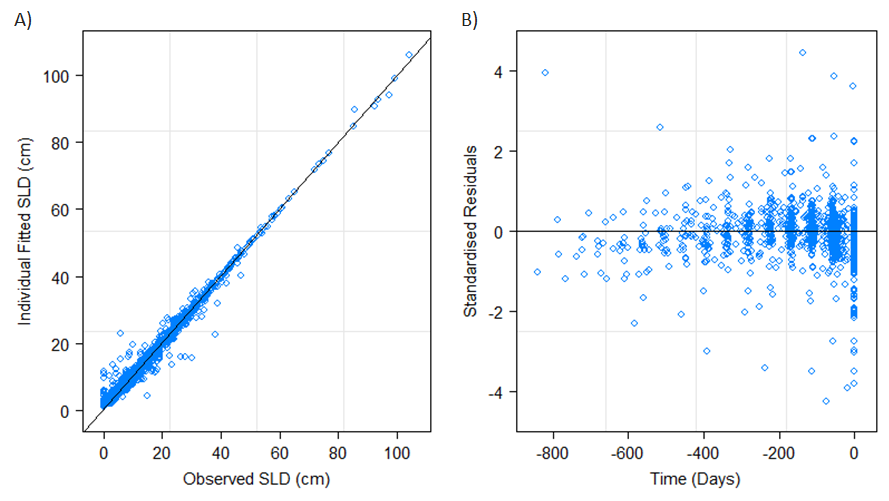 Figure S2. Panel A shows the observed SLD values against the individual fitted. Panel B shows the individual standardised residuals over time. Table S2. Provides estimated mean and standard deviation (S.D.) values together with approximate 95% confidence intervals for the parameter distributions of the model described in the main paper. Estimate of the within group standard error (S.E.) of the residuals with 95% CI is also provided.   Docetaxel – Forwards Alignment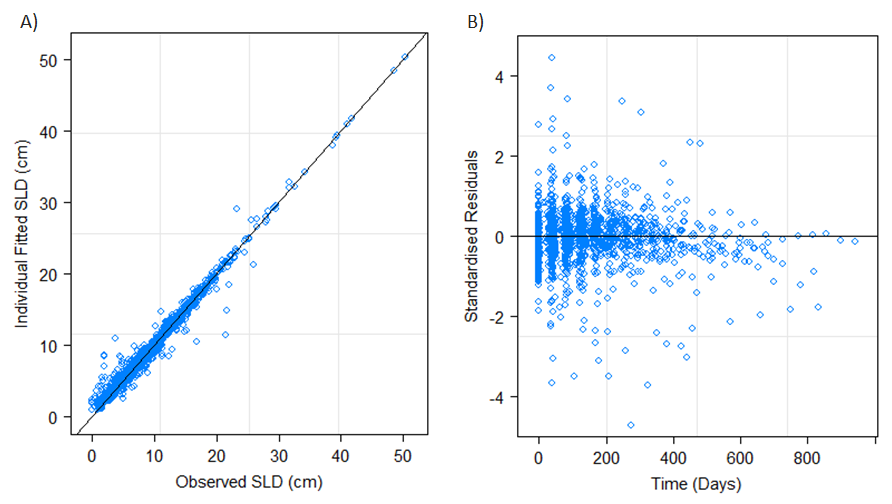 Figure S3. Panel A shows the observed SLD values against the individual fitted. Panel B shows the individual standardised residuals over time. Table S3. Provides estimated mean and standard deviation (S.D.) values together with approximate 95% confidence intervals for the parameter distributions of the model described in the main paper. Estimate of the within group standard error (S.E.) of the residuals with 95% CI is also provided.   Docetaxel – Reverse Alignment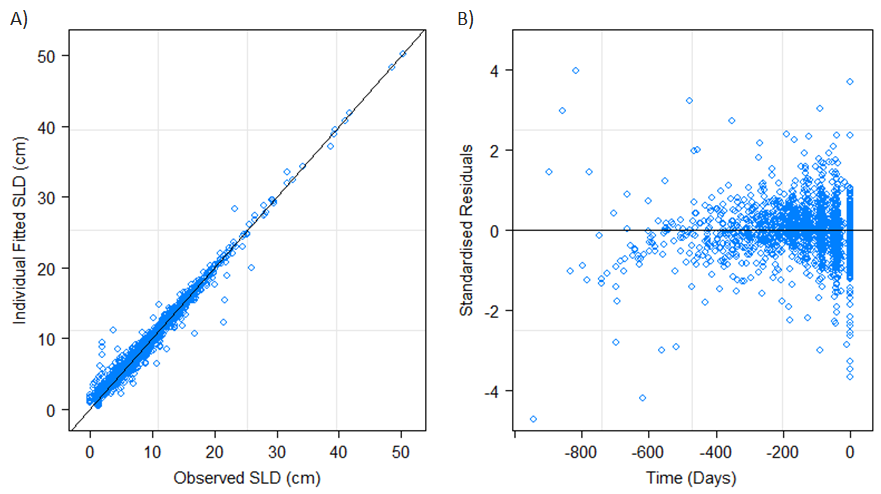 Figure S4. Panel A shows the observed SLD values against the individual fitted. Panel B shows the individual standardised residuals over time. Table S4. Provides estimated mean and standard deviation (S.D.) values together with approximate 95% confidence intervals for the parameter distributions of the model described in the main paper. Estimate of the within group standard error (S.E.) of the residuals with 95% CI is also provided.   Paclitaxel/Carboplatin – Forwards Alignment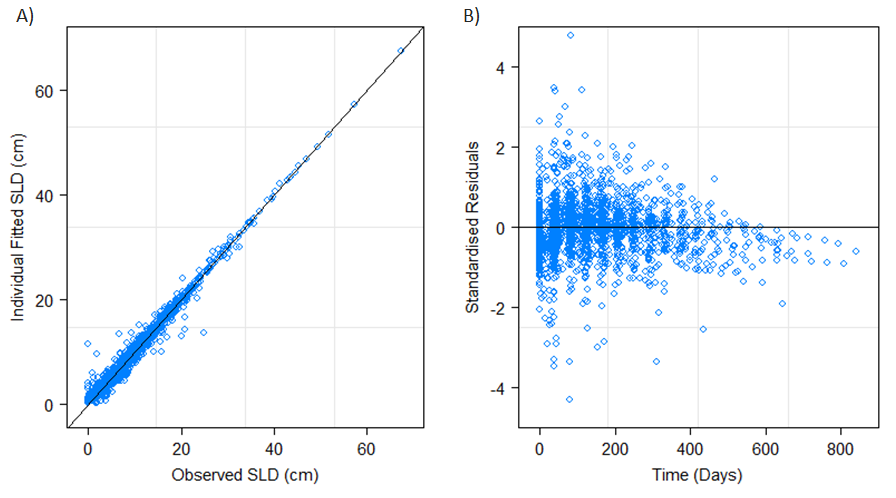 Figure S5. Panel A shows the observed SLD values against the individual fitted. Panel B shows the individual standardised residuals over time. Table S5. Provides estimated mean and standard deviation (S.D.) values together with approximate 95% confidence intervals for the parameter distributions of the model described in the main paper. Estimate of the within group standard error (S.E.) of the residuals with 95% CI is also provided.Paclitaxel/Carboplatin – Reverse Alignment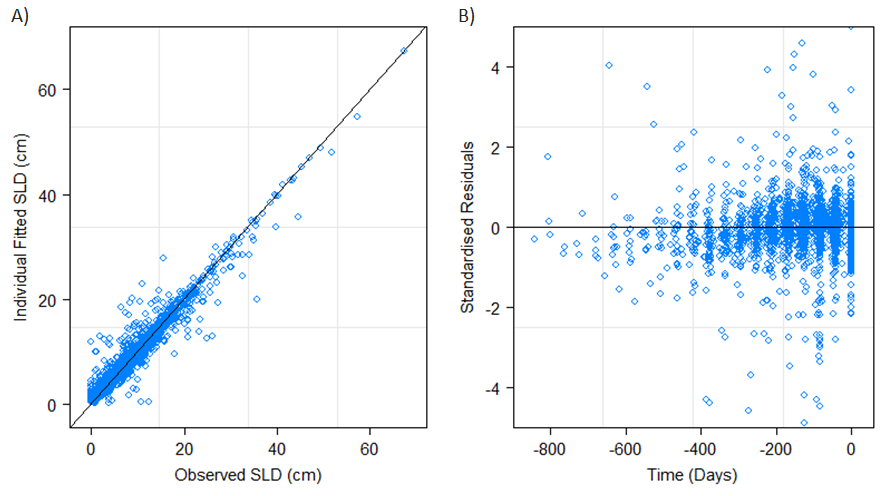 Figure S6. Panel A shows the observed SLD values against the individual fitted. Panel B shows the individual standardised residuals over time. Table S6. Provides estimated mean and standard deviation (S.D.) values together with approximate 95% confidence intervals for the parameter distributions of the model described in the main paper. Estimate of the within group standard error (S.E.) of the residuals with 95% CI is also provided.log(A)log(A)log(B)log(B)log(C)log(C)ResidualMean(95% C.I.)S.D.(95% C.I.)Mean(95% C.I.)S.D.(95% C.I.)Mean(95% C.I.)S.D.(95% C.I.)S.E.(95% C.I.)2.79(2.72, 2.85)0.62 (0.57, 0.67) -5.04(-5.22, -4.85)1.09 (0.94, 1.26)-5.60 (-5.72,-5.48)0.89(0.80, 0.97)2.35(2.22, 2.49)log(A)log(A)log(B)log(B)log(C)log(C)ResidualMean(95% C.I.)S.D.(95% C.I.)Mean(95% C.I.)S.D.(95% C.I.)Mean(95% C.I.)S.D.(95% C.I.)S.E.(95% C.I.)2.80 (2.72, 2.87)0.71 (0.66, 0.77)-4.83(-4.94, -4.72)0.50 (0.42, 0.60)-5.74 (-5.87, -5.61)0.91 (0.83, 1.00)2.75 (2.56, 2.95)log(A)log(A)log(B)log(B)log(C)log(C)ResidualMean(95% C.I.)S.D.(95% C.I.)Mean(95% C.I.)S.D.(95% C.I.)Mean(95% C.I.)S.D.(95% C.I.)S.D.(95% C.I.)2.09(2.03, 2.15)0.59(0.55, 0.64)-5.27(-5.38, -5.16)0.59 (0.50, 0.69)-5.97 (-6.07, -5.86)0.80 (0.72, 0.89)1.06(1.00, 1.11)log(A)log(A)log(B)log(B)log(C)log(C)ResidualMean(95% C.I.)S.D.(95% C.I.)Mean(95% C.I.)S.D.(95% C.I.)Mean(95% C.I.)S.D.(95% C.I.)S.D.(95% C.I.)2.04 (1.98, 2.11)0.67 (0.62, 0.72)-5.17(-5.26, -5.08)0.47 (0.40, 0.56)-5.95 (-6.04, -5.87)0.55 (0.50, 0.61)1.06 (1.02, 1.12)log(A)log(A)log(B)log(B)log(C)log(C)ResidualMean(95% C.I.)S.D.(95% C.I.)Mean(95% C.I.)S.D.(95% C.I.)Mean(95% C.I.)S.D.(95% C.I.)S.D.(95% C.I.)2.40 (2.34, 2.47)0.68(0.63, 0.73)-4.51 (-4.61, -4.42)0.85 (0.78, 0.93)-6.27 (-6.36, -6.18)0.76 (0.69, 0.84)1.21 (1.16, 1.26)log(A)log(A)log(B)log(B)log(C)log(C)ResidualMean(95% C.I.)S.D.(95% C.I.)Mean(95% C.I.)S.D.(95% C.I.)Mean(95% C.I.)S.D.(95% C.I.)S.D.(95% C.I.)1.94(1.86, 2.02)0.79 (0.73, 0.86)-4.65 (-4.76,-4.54)0.51(0.40, 0.65)-5.33 (-5.41, -5.26)0.67 (0.62, 0.73)2.07 (1.99, 2.16)